МЕСТНАЯ АДМИНИСТРАЦИЯ СЕЛЬСКОГО ПОСЕЛЕНИЯ ЖЕМТАЛАЧЕРЕКСКОГО МУНИЦИПАЛЬНОГО РАЙОНАПОСТАНОВЛЕНИЕ № 77"Об утверждении Правил представления гражданами, претендующими на замещение должностей руководителей муниципальных учреждений сельского поселения Жемтала Черекского муниципального района Кабардино-Балкарской Республики, а также руководителями мунциипальных учреждений сельского поселения Жемтала Черекского муниципального района Кабардино-Балкарской Республики сведений о доходах, об имуществе и обязательствах имущественного характера"В соответствии со статьей 8 Федерального закона от 25 декабря 2008 г. N 273-ФЗ "О противодействии коррупции", Постановлением Правительства Кабардино-Балкарской Республики
от 23 марта 2015 г. N 56-ПП
"Об утверждении Правил представления гражданами, претендующими на замещение должностей руководителей государственных учреждений Кабардино-Балкарской Республики, а также руководителями государственных учреждений Кабардино-Балкарской Республики сведений о доходах, об имуществе и обязательствах имущественного характера", руководствуясь Уставом сельского поселения Жемтала Черекского муниципального района Кабардино-Балкарской Республики администрация сельского поселения Жемтала Черекского муниципального района Кабардино-Балкарской РеспубликиПОСТАНОВЛЯЕТ:1. Утвердить прилагаемые Правила представления гражданами, претендующими на замещение должностей руководителей муниципальных учреждений сельского поселения Жемтала Черекского муниципального района Кабардино-Балкарской Республики, а также руководителями мунциипальных учреждений сельского поселения Жемтала Черекского муниципального района Кабардино-Балкарской Республики сведений о доходах, об имуществе и обязательствах имущественного характера. (Приложение N 1).2. Настоящее Постановление разместить на официальном сайте администрации с.п.Жемтала.Глава администрации                                                                        А.В.ДоховПриложение N 1УтвержденоПостановлением администрации сельского поселения Жемтала Черекского муниципального района Кабардино-Балкарской Республики от 22.11.2023  N 77Правила
представления гражданами, претендующими на замещение должностей руководителей муниципальных  учреждений сельского поселения Жемтала Черекского муниципального района Кабардино-Балкарской Республики, а также руководителями муниципальных учреждений сельского поселения Жемтала Черекского муниципального района Кабардино-Балкарской Республики сведений о доходах, об имуществе и обязательствах имущественного характера и несовершеннолетних детейНастоящие Правила устанавливают порядок представления гражданами, претендующими на замещение должностей руководителей муниципальных учреждений сельского поселения Жемтала Черекского муниципального района Кабардино-Балкарской Республики, а также руководителями муниципальных учреждений сельского поселения Жемтала Черекского муниципального района Кабардино-Балкарской Республики сведений о своих доходах, об имуществе и обязательствах имущественного характера и о доходах, об имуществе и обязательствах имущественного характера своих супруги (супруга) и несовершеннолетних детей (далее - сведения о доходах, об имуществе и обязательствах имущественного характера).2. Гражданин, претендующий на замещение должности руководителя муниципального учреждения сельского поселения Жемтала Черекского муниципального района Кабардино-Балкарской Республики, при поступлении на работу представляет сведения о своих доходах, полученных от всех источников (включая доходы по прежнему месту работы или месту замещения выборной должности, пенсии, пособия и иные выплаты) за календарный год, предшествующий году подачи документов для поступления на работу на должность руководителя муниципального учреждения сельского поселения Жемтала Черекского муниципального района Кабардино-Балкарской Республики, сведения об имуществе, принадлежащем ему на праве собственности, и о своих обязательствах имущественного характера по состоянию на первое число месяца, предшествующего месяцу подачи документов для поступления на работу на должность руководителя муниципального учреждения сельского поселения Жемтала Черекского муниципального района Кабардино-Балкарской Республики, а также сведения о доходах супруги (супруга) и несовершеннолетних детей, полученных от всех источников (включая заработную плату, пенсии, пособия и иные выплаты) за календарный год, предшествующий году подачи лицом документов для поступления на работу на должность руководителя муниципального учреждения сельского поселения Жемтала Черекского муниципального района Кабардино-Балкарской Республики, а также сведения об имуществе, принадлежащем им на праве собственности, и об их обязательствах имущественного характера по состоянию на первое число месяца, предшествующего месяцу подачи документов для поступления на работу на должность руководителя муниципального учреждения сельского поселения Жемтала Черекского муниципального района Кабардино-Балкарской Республики, по утвержденной Президентом Российской Федерации форме справки.3. Руководитель муниципального учреждения сельского поселения Жемтала Черекского муниципального района Кабардино-Балкарской Республики ежегодно, не позднее 30 апреля года, следующего за отчетным, представляет сведения о своих доходах, полученных за отчетный период (с 1 января по 31 декабря) от всех источников (включая заработную плату, пенсии, пособия и иные выплаты), сведения об имуществе, принадлежащем ему на праве собственности, и о своих обязательствах имущественного характера по состоянию на конец отчетного периода, а также сведения о доходах супруги (супруга) и несовершеннолетних детей, полученных за отчетный период (с 1 января по 31 декабря) от всех источников (включая заработную плату, пенсии, пособия и иные выплаты), сведения об их имуществе, принадлежащем им на праве собственности, и об их обязательствах имущественного характера по состоянию на конец отчетного периода по утвержденной Президентом Российской Федерации форме справки.4. Сведения, предусмотренные пунктами 2 и 3 настоящих Правил, представляются уполномоченное структурное отделение администрации  сельского поселения Жемтала Черекского муниципального района Кабардино-Балкарской Республики.5. В случае если гражданин, претендующий на замещение должности руководителя муниципального учреждения сельского поселения Жемтала Черекского муниципального района Кабардино-Балкарской Республики обнаружил, что в представленных им сведениях о доходах, об имуществе и обязательствах имущественного характера не отражены или не полностью отражены какие-либо сведения, либо имеются ошибки, он вправе представить уточненные сведения в течение одного месяца со дня представления сведений в соответствии с пунктом 2 настоящих Правил.6. В случае если руководитель муниципального учреждения сельского поселения Жемтала Черекского муниципального района Кабардино-Балкарской Республики обнаружил, что в представленных им сведениях о доходах, об имуществе и обязательствах имущественного характера не отражены или не полностью отражены какие-либо сведения, либо имеются ошибки, он вправе представить уточненные сведения в течение одного месяца после окончания срока, указанного в пункте 3 настоящих Правил.7. Сведения о доходах, об имуществе и обязательствах имущественного характера, представляемые в соответствии с настоящими Правилами гражданином, претендующим на замещение должности руководителя муниципального учреждения сельского поселения Жемтала Черекского муниципального района Кабардино-Балкарской Республики, а также руководителем муниципального учреждения сельского поселения Жемтала Черекского муниципального района Кабардино-Балкарской Республики, являются сведениями конфиденциального характера, если федеральным законом они не отнесены к сведениям, составляющим государственную тайну.Эти сведения предоставляются главе администрации сельского поселения Жемтала Черекского муниципального района Кабардино-Балкарской Республики .8. Сведения о доходах, об имуществе и обязательствах имущественного характера, представленные руководителем муниципального учреждения сельского поселения Жемтала Черекского муниципального района Кабардино-Балкарской Республики, размещаются в информационно-телекоммуникационной сети "Интернет" на официальном сайте администрации сельского поселения Жемтала Черекского муниципального района и предоставляются для опубликования средствам массовой информации в порядке, установленном приложением к настоящим Правилам. Приложениек Правилам представления гражданами, претендующими на замещение должностей руководителей муниципальных  учреждений сельского поселения Жемтала Черекского муниципального района Кабардино-Балкарской Республики, а также руководителями муниципальных учреждений сельского поселения Жемтала Черекского муниципального района Кабардино-Балкарской Республики сведений о доходах, об имуществе и обязательствах имущественного характера и несовершеннолетних детейПорядок
размещения сведений о доходах, об имуществе и обязательствах имущественного характера руководителей муниципальных  учреждений сельского поселения Жемтала Черекского муниципального района Кабардино-Балкарской Республики и членов их семей на официальном сайте администрации сельского поселения Жемтала Черекского муниципального района Кабардино-Балкарской Республики и предоставления этих сведений средствам массовой информации для опубликования1. Настоящим порядком устанавливаются требования к размещению сведений о доходах, об имуществе и обязательствах имущественного характера руководителей муниципальных  учреждений сельского поселения Жемтала Черекского муниципального района Кабардино-Балкарской Республики Кабардино-Балкарской Республики, сведений о доходах, об имуществе и обязательствах имущественного характера их супруг (супругов) и несовершеннолетних детей (далее - сведения о доходах, об имуществе и обязательствах имущественного характера) на официальных сайтах в информационно-телекоммуникационной сети "Интернет" (далее - официальный сайт) администрации сельского поселения Жемтала Черекского муниципального района Кабардино-Балкарской Республики и предоставлению этих сведений средствам массовой информации для опубликования.2. Размещение сведений о доходах, об имуществе и обязательствах имущественного характера на официальном сайте администрации сельского поселения Жемтала Черекского муниципального района Кабардино-Балкарской Республики, осуществляется в подразделе, посвященном вопросам противодействия коррупции.3. На официальном сайте размещаются и средствам массовой информации предоставляются для опубликования следующие сведения о доходах, об имуществе и обязательствах имущественного характера:а) перечень объектов недвижимого имущества, принадлежащих руководителю муниципального учреждения сельского поселения Жемтала Черекского муниципального района Кабардино-Балкарской Республики, его супруге (супругу) и несовершеннолетним детям на праве собственности или находящихся в их пользовании, с указанием вида, площади и страны расположения каждого из таких объектов;б) перечень транспортных средств с указанием вида и марки, принадлежащих на праве собственности руководителю муниципального учреждения сельского поселения Жемтала Черекского муниципального района Кабардино-Балкарской Республики, его супруге (супругу) и несовершеннолетним детям;в) декларированный годовой доход руководителя муниципального учреждения сельского поселения Жемтала Черекского муниципального района Кабардино-Балкарской Республики, его супруги (супруга) и несовершеннолетних детей.4. В размещаемых на официальных сайтах и предоставляемых средствам массовой информации для опубликования сведениях о доходах, об имуществе и обязательствах имущественного характера запрещается указывать:а) иные сведения (кроме указанных в пункте 4 настоящего порядка) о доходах руководителя муниципального учреждения сельского поселения Жемтала Черекского муниципального района Кабардино-Балкарской Республики, его супруги (супруга) и несовершеннолетних детей об имуществе, принадлежащем им на праве собственности, и об их обязательствах имущественного характера;б) персональные данные супруги (супруга), детей и иных членов семьи руководителя муниципального  учреждения сельского поселения Жемтала Черекского муниципального района Кабардино-Балкарской Республики;в) данные, позволяющие определить место жительства, почтовый адрес, телефон и иные индивидуальные средства коммуникации руководителя муниципального учреждения сельского поселения Жемтала Черекского муниципального района Кабардино-Балкарской Республики, его супруги (супруга), детей и иных членов семьи;г) данные, позволяющие определить местонахождение объектов недвижимого имущества, принадлежащих руководителю муниципального учреждения сельского поселения Жемтала Черекского муниципального района Кабардино-Балкарской Республики, его супруге (супругу), детям, иным членам семьи на праве собственности или находящихся в их пользовании;д) информацию, отнесенную к государственной тайне или являющуюся конфиденциальной.5. Сведения о доходах, об имуществе и обязательствах имущественного характера, указанные в пункте 3 настоящего порядка, размещаются на официальных сайтах в течение 14 рабочих дней со дня истечения срока, установленного для их подачи, и находятся в открытом доступе в течение всего периода замещения соответствующим лицом должности руководителя муниципального учреждения сельского поселения Жемтала Черекского муниципального района Кабардино-Балкарской Республики.6. При представлении руководителем муниципального учреждениясельского поселения Жемтала Черекского муниципального района Кабардино-Балкарской Республики уточненных сведений о доходах, об имуществе и обязательствах имущественного характера соответствующие изменения вносятся в размещенные на официальном сайте сведения о доходах, об имуществе и обязательствах имущественного характера не позднее 14 рабочих дней после окончания срока, установленного для представления уточненных сведений7. Администрация сельского поселения Жемтала Черекского муниципального района Кабардино-Балкарской Республики уполномоченное лицо администрации:а) в течение трех рабочих дней со дня поступления запроса от средства массовой информации сообщают о нем руководителю муниципального учреждения сельского поселения Жемтала Черекского муниципального района Кабардино-Балкарской Республики, в отношении которого поступил запрос;б) в течение семи рабочих дней со дня поступления запроса от средства массовой информации обеспечивают предоставление ему сведений, указанных в пункте 3 настоящего порядка, в том случае, если запрашиваемые сведения отсутствуют на официальном сайте.8. Размещение на официальных сайтах сведений о доходах, об имуществе и обязательствах имущественного характера, указанных в пункте 3  настоящего порядка, и предоставление этих сведений средствам массовой информации для опубликования обеспечивается делопроизводителем.  9. Сотрудники администрации сельского поселения Жемтала Черекского муниципального района Кабардино-Балкарской Республики, обеспечивающие размещение сведений о доходах, об имуществе и обязательствах имущественного характера на официальных сайтах и их предоставление средствам массовой информации для опубликования, несут в соответствии с законодательством Российской Федерации ответственность за несоблюдение настоящего порядка, а также за разглашение сведений, отнесенных к государственной тайне или являющихся конфиденциальными.КЪЭБЭРДЕЙ-БАЛЪКЪЭР РЕСПУБЛИКЭМ ХЫХЬЭ ШЕРЕДЖ МУНИЦИПАЛЬНЭ РАЙОНЫМ ЩЫЩ ЖЭМТХЬЭЛЭ КЪУАЖЭМ И ЩIЫПIЭ АДМИНИСТРАЦЭ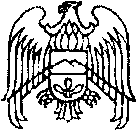 КЪАБАРТЫ-МАЛКЪАР РЕСПУБЛИКАНЫ ЧЕРЕК МУНИЦИПАЛ РАЙОНУНУ ЖЕМТАЛА ЭЛИНИ ЖЕР-ЖЕРЛИ АДМИНИСТРАЦИЯСЫ 361804, КБР, Черекский район,     с.п.Жемтала, ул.Ленина, 93                                                                                                                            73-3-60; 73-3-8722.11.2023 г. e-mail: admzhemtala@mail.ru